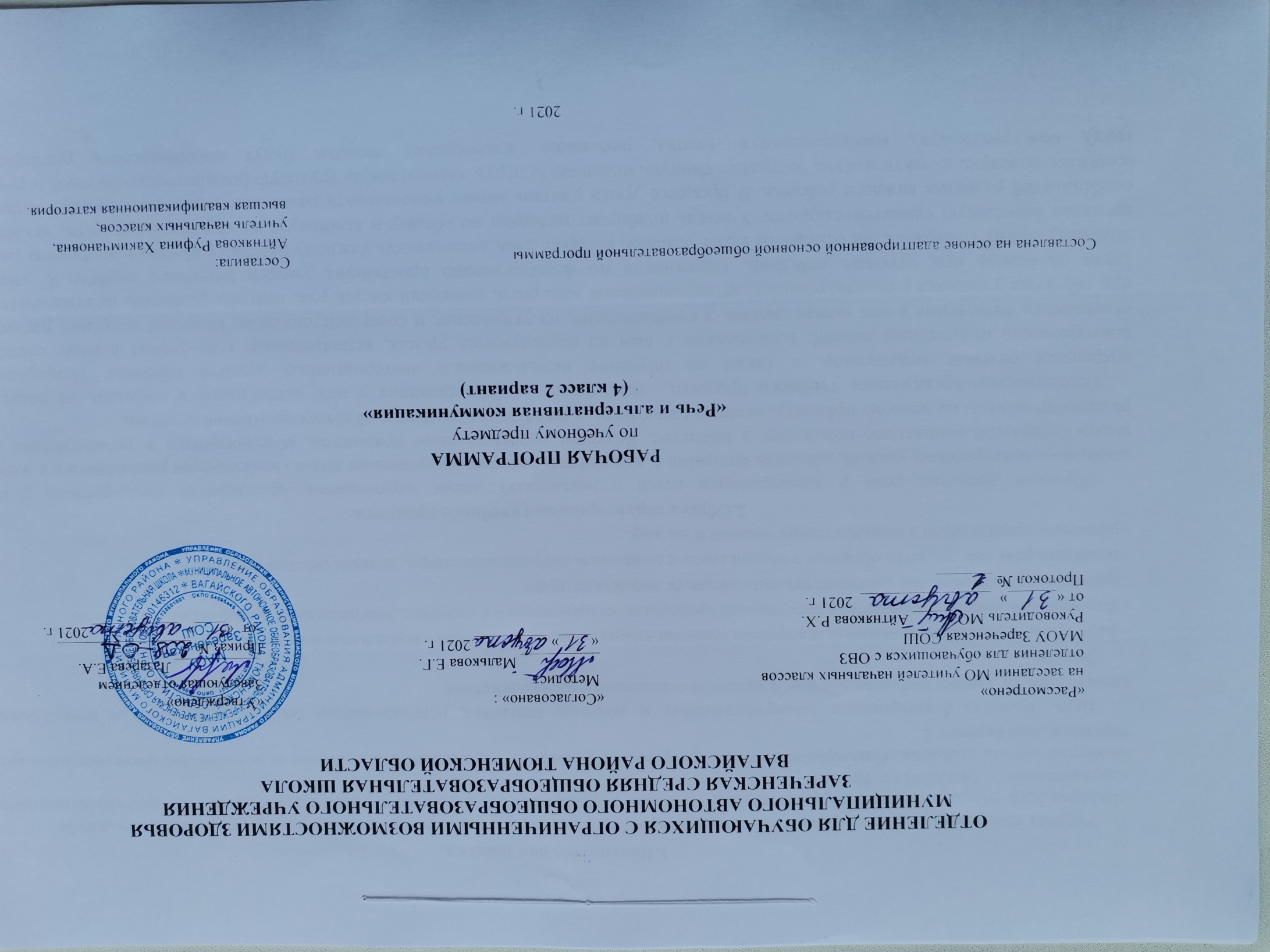 1.Пояснительная записка.       Рабочая программа учебного предмета «Речь и альтернативная коммуникация» в 4 классе разработана на основе следующих документов:-Федеральный государственный образовательный стандарт образования обучающихся с умственной отсталостью (интеллектуальными нарушениями) от 19.12.2014 г. № 1599.-Адаптированная основная общеобразовательная программа образования обучающихся с умственной отсталостью (интеллектуальными нарушениями) вариант 2.        Цель обучения: формирование коммуникативных и речевых навыков с использованием средств вербальной и невербальной коммуникации, умения пользоваться ими в процессе социального взаимодействия.       Задачи:- формировать умения использовать доступные средства коммуникации и общения - вербальные и не вербальные;- формировать умение пользоваться доступными средствами коммуникации в практике экспрессивной и импрессивной речевой   деятельности для решения соответствующих возрасту житейских задач;- развивать речь как средства общения в тесной связи с познанием окружающего мира, личным опытом ребенка;- развивать предпосылки к осмысленному чтению и письму.2.Общая характеристика учебного предмета.       Обучение развитию речи и коммуникации детей с интеллектуальными нарушениями предполагает формирование у них коммуникативно-речевых умений, владение которыми в дальнейшем поможет выпускникам школы максимально реализоваться в жизни, занять адекватное социальное положение в обществе. Ведущим коррекционным принципом, объединяющим и организующим все разделы программы по данному предмету, является развитие речи школьников, особенно её коммуникативной функции.      Особенностью организации учебного процесса   направлена на формирование у них потребности в общении, на развитие сохранных речевых механизмов, а также на обучение использованию альтернативных средств общения. Непрерывная повторяемость полученных знаний, возвращение к ним на последующих уроках, использование этих знаний в иных связях и отношениях, включение в них новых знаний, а следовательно, их углубление и совершенствование. Большое внимание уделяется при обучении учащихся развитие общей и артикуляционной моторики, движений кистей рук, пальцев, развитию фонематического слуха на основе игр, игровых действий, упражнения по формированию простейших умений звукового анализа. С учетом индивидуальных возможностей создаются такие условия, которые дают возможность каждому ребенку работать в доступном темпе, проявляя возможную самостоятельность. Учитель подбирает материал по объему и компонует по степени сложности, исходя из особенностей развития каждого ребенка. В процессе урока учитель может использовать различные виды деятельности: игровую (сюжетно-ролевую, дидактическую, театрализованную, подвижную игру), элементарную трудовую (хозяйственно-бытовой и ручной труд), конструктивную, изобразительную (лепка, рисование, аппликация), которые будут способствовать расширению коммуникативных навыков. Индивидуальные формы работы на занятиях органически сочетаются с фронтальными и групповыми. Дидактический материал подобран в соответствии с содержанием и задачами урока-занятия, с учетом уровня развития речи детей.3.Описание места учебного предмета в ученом плане.     Данный предмет входит в предметную область «Язык и речевая практика». На изучение учебного предмета «Речь и альтернативная коммуникация» в 4 классе отводится 2 часа в неделю, 68 часов в год.Учебный план.4.Планируемые результаты освоения учебного предмета.     Минимальный уровень:     Личностные результаты:-социально-эмоциональное участие доступным способом в процессе общения и совместной деятельности;-умение принимать партнера по коммуникации. Умение воспринимать обращения через тактильные, зрительные, слуховые раздражители;-умение согласиться на контакт и отказаться от контакта;-умение распознавать, что поступает сообщение;-умение высказываться (вербально и невербально).       Предметные результаты:-умение воспринимать речевое обращение и реагировать на него, внимание к речевому обращению и реагирование на него доступным образом (изменение поведения, поворот лица и т.д.); -умение получать вербальные ответы на свои сообщения (в том числе невербальные);-умения реагировать на просьбу, запрет;-умение понимать похвалу и простые формы вежливости;употребление отдельных звуков, звукоподражаний, звуковых комплексов.      Достаточный уровень:     Личностные результаты:-умение пользоваться помощью партнера при формулировании высказывания. Независимая коммуникация: самостоятельно формулируемое сообщение;-умение привлечь к себе внимания, приветствовать и прощаться с собеседником звуком (словом, предложением); -умение выразить свои желания, просьбу звуком (словом, предложением).      Предметные результаты:- понимание простых предложений;-умение употреблять отдельные звуки, звукоподражания, звуковые комплексы в соответствии с коммуникативной ситуацией;-понимание существительных: имена членов семьи, педагогов, учащихся класса;-понимание существительных: объекты, явления;-понимание простых предложений (бытовые и учебные инструкции);-умение употреблять простые по звуковому составу слов, называние имён членов семьи (учащихся класса, педагогов класса), называние (употребление) слов, обозначающих предмет.      Коммуникация: дети, взрослые, смотреть, говорить, здороваться, прощаться, просить помощи, слушать, ждать, показывать, спрашивать, вежливость, здравствуй, до свидания, привет, пока, спасибо, пожалуйста, да, нет.Графомоторные навыки: письмо, списывание букв, слогов, несложных слов, простых предложений, обводить, закрашивать, штриховать.5.Содержание учебного предмета.       Программно-методический материал представлен следующими разделами: «Коммуникация», «Развитие речи средствами вербальной и невербальной коммуникации», «Чтение и письмо».       Образовательные задачи по коммуникации направлены на формирование навыков установления, поддержания и завершения контакта. При составлении специальной индивидуальной программы развития выбираются обучающие задачи и, в зависимости от возможностей ребенка, подбирается средство коммуникации для реализации поставленных задач. Если ребенок не владеет устной (звучащей) речью, ему подбирается альтернативное средство коммуникации, например, жест, пиктограмма или др. К альтернативным средствам коммуникации относятся: взгляд, жест, мимика, предмет, графические изображения (фотография, цветная картинка, черно-белая картинка, пиктограмма, напечатанное слово), электронные устройства (коммуникативные кнопки, коммуникаторы, планшетные компьютеры, компьютеры).      Раздел «Развитие речи средствами вербальной и невербальной коммуникации» включает импрессивную и экспрессивную речь. Задачи по развитию импрессивной речи направлены на формирование умения понимать обращенную речь. Задачи по развитию экспрессивной речи направлены на формирование умения употреблять в ходе общения слоги, слова, строить предложения, связные высказывания. Ребенок, не владеющий устной (звучащей) речью, учится общаться, пользуясь альтернативными средствами. Обучение импрессивной речи и экспрессивной проводится параллельно.     Раздел «Чтение и письмо» включает глобальное чтение, предпосылки к осмысленному чтению и письму, начальные навыки чтения и письма.6.Материально – техническое обеспечение.1.Кассы букв, слогов.2.Алфавит, лента букв, веер букв.3.Предметные и сюжетные картинки для развития речи.4.Компьютер, проектор.5.Комплекс дидактических и коррекционно – развивающих карточек.6.Дидактические игры для изучения букв.7.Пластилин, счетные палочки.Предметчасов в неделю1ч2ч3ч4чгодРечь и альтернативная коммуникация21616201668